Девиз детской организации:   « Мы как радуги цвета неразлучны никогда».Эмблема: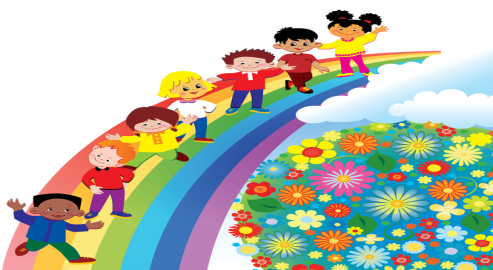 Гимн ДО «Радуга» песня «Дорога добра».Спроси у жизни строгой:Какой идти дорогой,Куда по свету белому отправиться с утра?Иди за солнцем следом,Хоть этот путь неведом,Иди, мой друг, всегда иди Дорогою Добра!Забудь свои заботы,Падения и взлеты.Не хнычь, когда судьба ведет себя не как сестра.Но если с другом худо,Не уповай на чудо…Спеши к нему, всегда иди Дорогою Добра!Ах, сколько будет разныхСомнений и соблазнов.Не забывай, что эта жизнь – не детская игра.Ты прочь гони соблазны,Усвой закон негласный:Иди, мой друг, всегда иди Дорогою Добра.